Я ПОМНЮ ВАЛЬСА ЗВУК ПРЕЛЕСТНЫЙ…слова и музыка Н.Листова           В темпе вальса                    Легко, прозрачно                                                                                                                         светло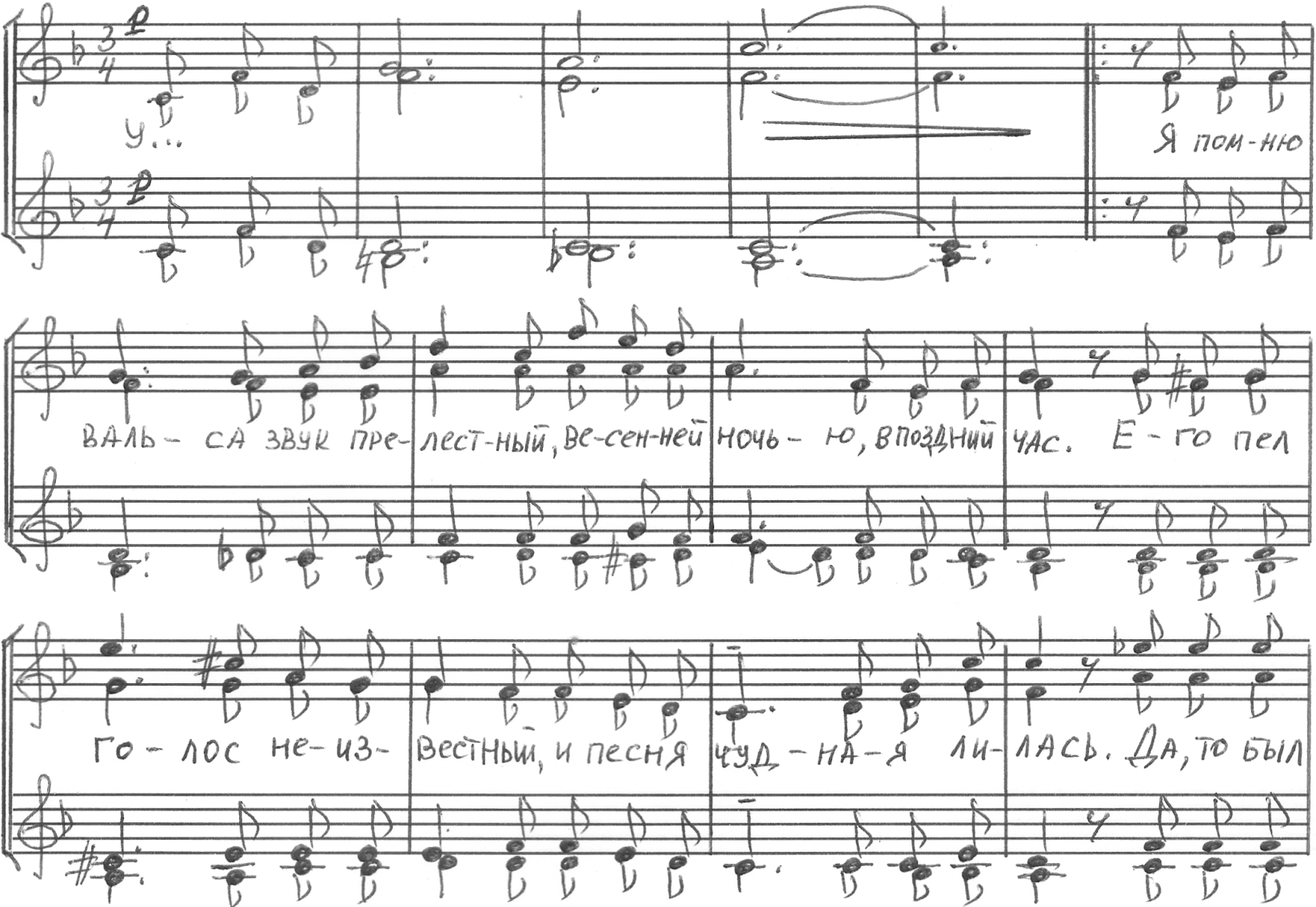 a tempo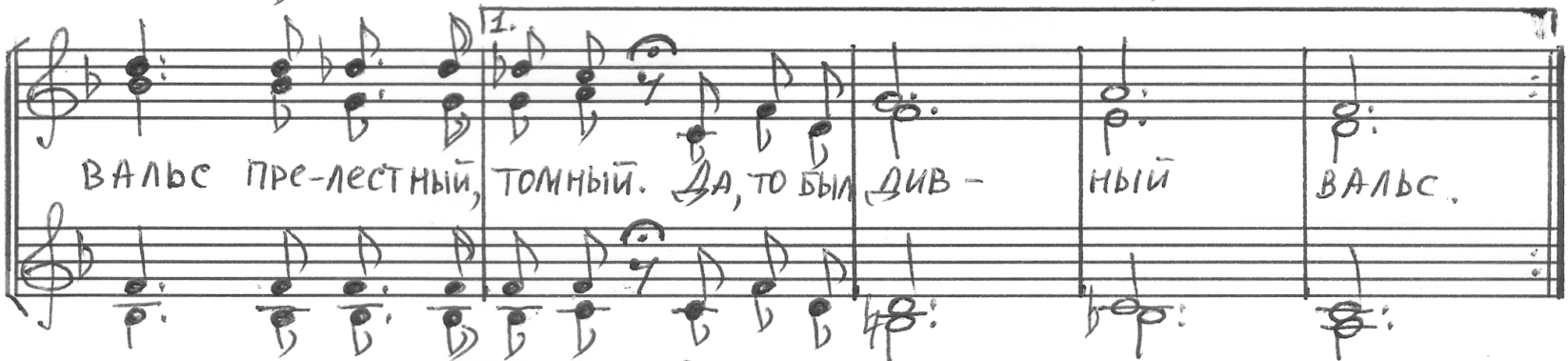                                                                                                                                                                     растворяясь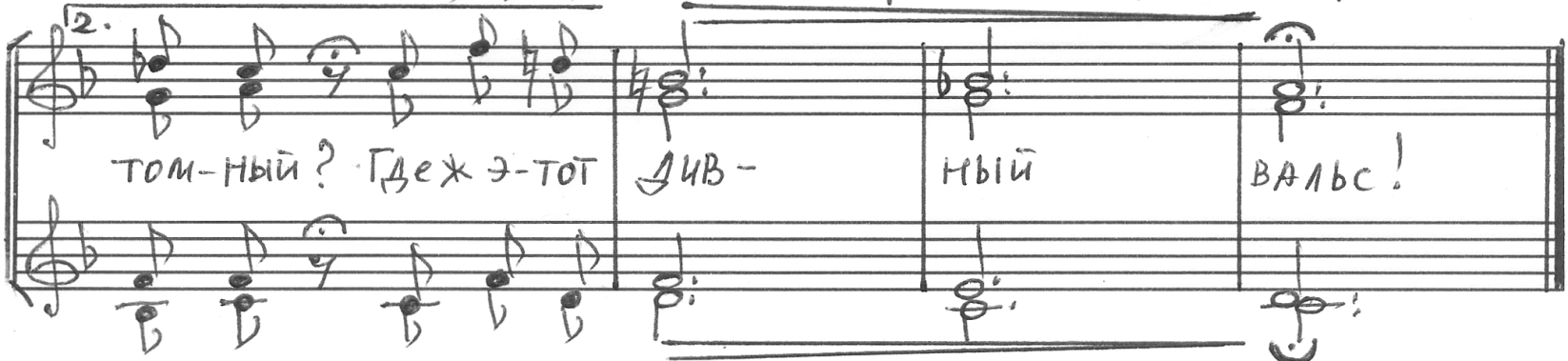 2. Теперь зима, и те же ели,Покрыты сумраком стоят.А под окном шумят метели,И звуки вальса не звучат…Где ж этот вальс,Старинный, томный?Где ж этот дивный вальс?